Produktový listKomplexní řešení Vašich potřebVysokorychlostní laserové řezací zařízení „ Fiber Laser“ se zrychlením až 2G,  naklápěcím 3D agregátem pro řezání, jak kolmo, tak pod úhlem a otočnou polohovací osou pro dělení trubek a uzavřených hranatých profilů. Pracovní prostor strojePálicí stroj lehké portálové konstrukce s vynikajícími statickými i dynamickými vlastnostmi je opatřen přesně opracovaným broušeným lineárním vedením. Pojezd zaručují přímé lineární pohony jak v ose X, tak v ose Y a ose Z, čímž stroj dosahuje vysokých rychlostí a zrychlení až 2G.Portál stroje s laserovou řezací hlavou ProCutter pracuje v uzavřené kabině, na jejíž přední straně je nad panelem operátora umístěn monitor pro sledování procesu řezání s možností přenosu po interní síti zákazníka. Pevnodiskový Laser All-In lightKombinace technologických balíčků EdgeTec a PierceTecVýjimečná kvalita paprskuStabilita výkonuCNC řídicí systém MS 400Jednoduchá obsluha prostřednictvím přehledného uživatelského menuJednoduché ovládání pomocí dotykové obrazovkyBarevný dotykový displaySíťové rozhraní pro přenos dat ( pálicí plány, statistika provozu stroje)Integrovaná kamera s vlasovým křížem pro najetí na startovací bod plánu (výpalku) je zobrazovaná přímo na obrazovce řídicího systému.Úspora času v pracovním procesu, rychlost a efektivitaVysoká přesnost pálení a věrnost dodržování řezné konturyVynikající statické a dynamické vlastnosti strojeMaximální využití pracovních a přejezdových rychlostí zvyšujících produktivitu strojeAutomaticky výměnné stolyZe tří stran dobře přístupné paletové stoly, z nichž je možno nakládat a vykládat paralelně s řezáním.Prostor pro manipulaci je chráněn světelnou závorou.Dopravník struskyK automatickému odstranění strusky a malých dílů do kontejneruMaximální bezpečnost laseruZařízení splňuje všechny požadavky z hlediska bezpečnosti při řezáním Fiber laserem.Vlastní řezací proces materiálu probíhá v uzavřené odsávané kabině a je z hlediska hluku pro okolí a obsluhu neohrožující zdraví a zároveň vzniklé zplodiny jsou odsávány a filtrovány. Nákladová efektivitaVláknové lasery jsou ideální pro snížení skutečných a provozních nákladů. Představují cenově efektivní řešení s dobrým poměrem cena-výkon a extrémně nízkými náklady na údržbu.Energetická efektivitaVláknové lasery jsou vysoce efektivní a spotřebují méně proudu než obvyklé výrobní stroje. To snižuje ekologickou stopu a provozní náklady.Technické parametry stroje a výkonu laseru dle požadavku zákazníka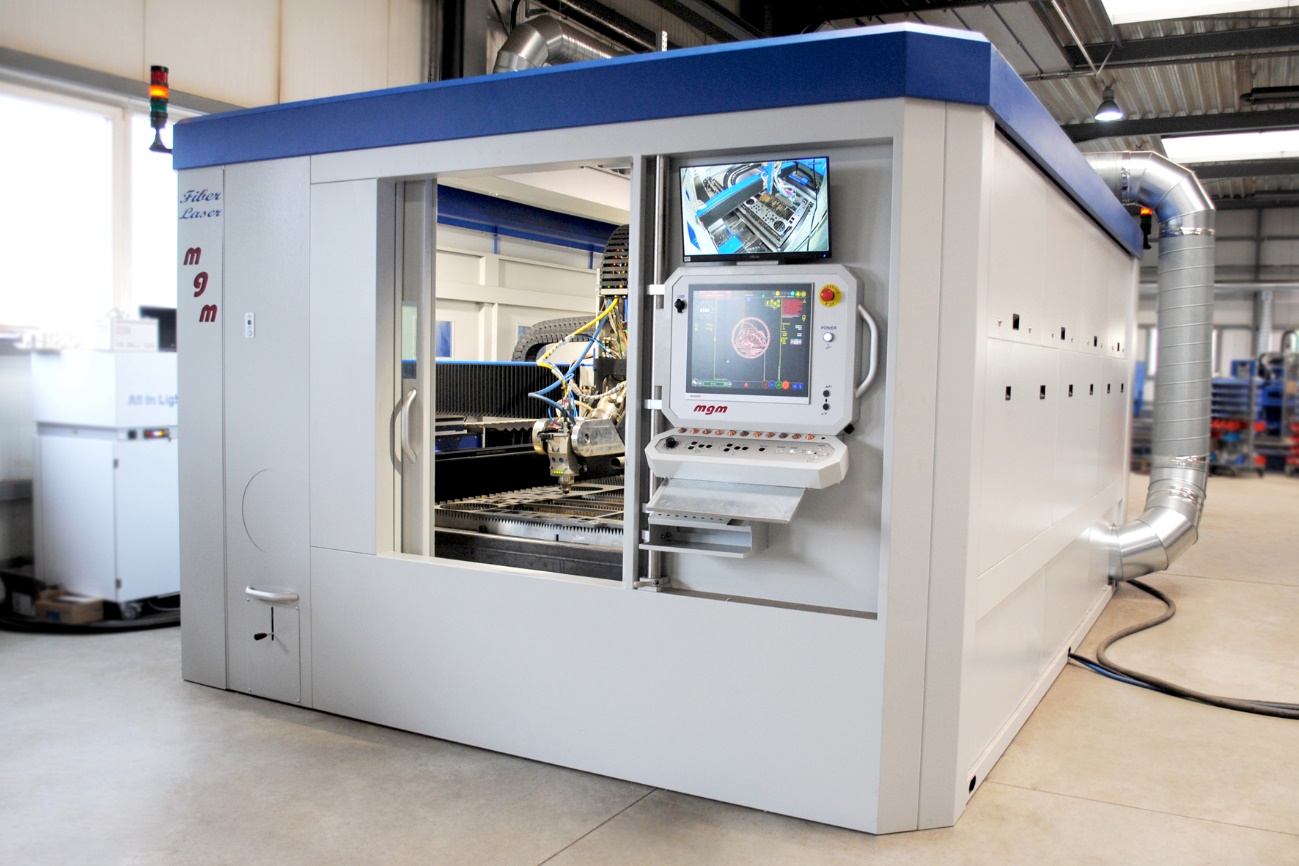 